SWIM & GYM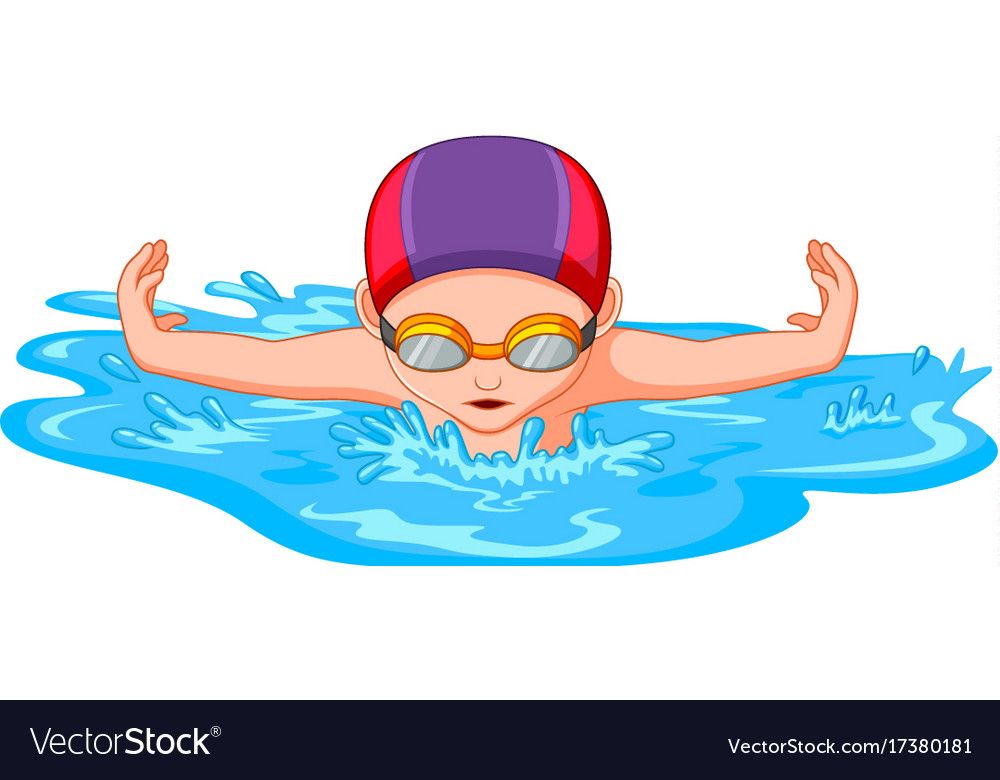 WEDNESDAY, MARCH 18, 2020 CLASSROOM 1,2 and 3 This excursion takes place in the morning for some fun land and aquatic activities.  The Pointe Claire Aquatic centre has a wonderful gymnasium and pool.    For 30 minutes, children will explore movement in the gym through structured activities and games and then they have a wonderful ‘’30-minute swim”. The qualified and caring instructors provide each child with a swimming lesson and of course some time to play.   The Pointe Claire Aquatic Centre provides a safe and happy learning experience with the dynamic staff at the Pointe Claire pool. If your child does not usually attend on Wednesday and you would like him/her to come on the trip please see us in the office to confirm availability.    Your child needs to wear a bathing suit with t-shirt on top and bring a towel (put names on the towels please).TO REGISTER, PLEASE RETURN THE FORM BELOW.Registration will be accepted on a first come-first serve basis.Please register my child for Swim & Gym:		CHILD’S NAME __________________________Date of birth _________________When:  Wednesday, March 18. 	Two groups: Bus leaves at 9:00 and 10:00Amount:   $20.00			 cash cheque (payable to Montessori Pointe Claire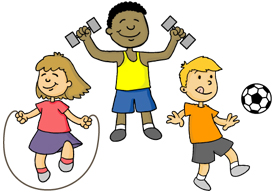 and dated March 15, 2020) etransfer (to etransfer@montessoripc.com please include a note with the child’s name)Parent’s Signature_________________________________Date__________________